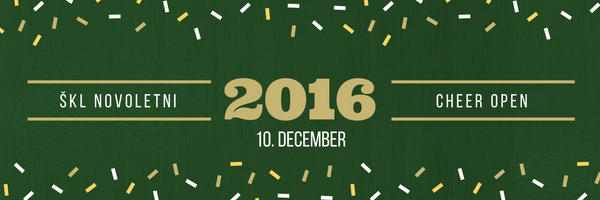 APPLICATION FOR THE COMPETITION ŠKL NEW YEAR CHEER OPEN 2016Please send application for each group separately!Select the your category:
HIP HOP CHEER CATEGORIESCHEER CATEGORIES1. HIP HOP CHEER MINI (FOR BEGINNERS) (1.-3. GRADE)*1. SHOW CHEER GROUPS - KIDS (6-12 YEARS) (PRIMARY SCHOOL)2. HIP HOP CHEER GROUPS- KIDS (1.-5. GRADE) (6-12 YEARS)2. SHOW CHEER GROUPS – Jr. (12-16 YEARS) (PRIMARY SCHOOL)3. HIP HOP CHEER GROUPS - Jr. (5. - 9. GR.)(12-16 YEAR)3. SHOW CHEER GROUPS - SENIORES (15+ YEARS) (PRIMARY SCHOOL)4. HIP HOP CHEER GROUP- SENIORES (HIGH SCHOOL) (15+)1. CHEER GROUP STUNTS – Jr (12-16 YEARS) (PRIMARY SCHOOL)1. HIP HOP CHEER PAIRS- MINI (FOR BEGINNERS) (1.-3. GRADE)*2. CHEER GROUP STUNTS - SENIORES (15+ YEARS) (HIGH SCHOOL)2. HIP HOP CHEER PAIRS- KIDS (1.-5. GRADE) (6-12 YEARS)3. HIP HOP CHEER PAIRS- Jr. (5. - 9. GR.)(12-16 YEAR)1. MIXED GROUP STUNTS - Jr (12- 16 YEARS) (PRIMARY SCHOOL)4. HIP HOP CHEER PAIRS- SENIORES (HIGH SCHOOL) (15+)2. MIXED GROUP STUNTS - SENIORES (15+) (HIGH SCHOOL) POM PON CATEGORIES1. PARTNER STUNTS – SENIORES (15+) (HIGH SCHOOL)1. SHOW POM - KIDS (1- 5 GRADE PRIMARY SCHOOL)( 6-12 YEARS)2. SHOW POM – Jr. (5.-9 GR. PRIMARY SCHOOL) (12- 16 YEARS)1. INDIVIDUALS Jr (6-16 YEARS) (PRIMARY SCHOOL)3. SHOW POM – SENIORES (HIGH SCHOOL) (15+)2. INDIVIDUALS SENIORES (15+ YEARS) ( HIGH SCHOOL)4. SHOW POM 30+POM DANCE and SHOW DANCE1. POM PAIRS MINI (MINI (FOR BEGINNERS) (1.-3. GRADE).	1. POM DANCE MINI MINI ( KINDERGARTEN)*2. POM PAIRS - KIDS (1- 5. GRADE PRIMARY SCHOOL) (6-12 YEARS)2. POM DANCE- MINI (FOR BEGINNERS) (1.-3. GRADE)*3. POM PAIRS – Jr. (5.-9. GRADE PRIMARY SCHOOL) (12-16 YEARS)3. POM DANCE- PRIMARY SCHOOLS4. POM PAIRS - SENIORES (HIGH SCHOOL) (15+ YEARS)4. POM DANCE- HIGH SCHOOLSACROBAT CATEGORIES1. SHOW DANCE- MINI (FOR BEGINNERS) (1.-3. GRADE)*1. AKROBAT GROUPS – Jr. (6-16 YEARS)(PRIMARY SCHOOL)2. SHOW DANCE- KIDS (1- 5 GRADE PRIMARY SCHOOL)( 6-12 YEARS)2. AKROBAT GROUPS - SENIORES (15+ YEARS) (HIGH SCHOOL)3. SHOW DANCE- Jr. (5.-9 GR. PRIMARY SCHOOL) (12- 16 YEARS)4. SHOW DANCE- SENIORES (HIGH SCHOOL) (15+)Name and SurnameDathe of birth1.2.3.4.5.6.7.8.9.10.11.12.13.14.15.16.17.18.19.20.21.22.23.24.25.26.27.28.29.30.31.32.Group NameEmail:Coach Phone:Assistant Coach Phone: